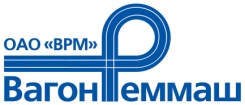 ВЫПИСКА из Протокола заседания конкурсной комиссии Тамбовского ВРЗ ОАО «ВРМ» № К-22 от 25.06.2014 г.……          О подведении итогов открытого конкурса №2431 на право заключения договора на выполнение работ по установке энергосберегающих светильников, на территории Тамбовского ВРЗ – филиал ОАО «Вагонреммаш» в 2014г.……В соответствии с п.3 Протокола совместного заседания экспертной группы и организатора №2431/2 от 23.06.2014 признать победителем открытого конкурса №2431 ООО «ЭфЛайт», получившее максимальную балльную оценку  со стоимостью 1 458 908,47 (Один миллион четыреста пятьдесят восемь тысяч девятьсот восемь) рублей 47 копеек без учета НДС. ……Решение принято единогласно.Выписка верна.